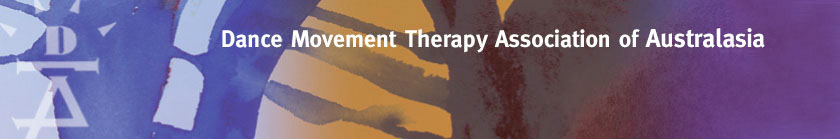 APPLICATION FORM FOR Membership asProvisional Professional Dance Movement Therapist Please use this form to provide the details requested.Please type into each section, expanding the section as needed to fit all the requested information. Please DO NOT send hand-written applications. Documents must be assembled in the order of the sections in this application. Please scan all documents into one emailable PDFTraining in Dance Movement TherapyTo complete chart below, please refer to DTAA’s Competencies (https://dtaa.org.au/dtaas-membership-levels/membership/competencies-dance-movement-therapists/)Practicum and Supervision – Please detail a minimum of 150 hours of face to face DMT (leading the session) linked to 30 hours of professional supervision. There must be a minimum of 50 hours of face to face session leading and 10 hours of supervision that has occurred post-training.  A minimum of 15 hours of supervision with a Professional or Clinical DMT is also required.Additional degrees and qualificationsDance skills and training Please summarize your study and practice of dance, focusing on long term practice of at least two forms of dance and including improvisation.Your current dance movement therapy work Your current DMT Supervisor (name, credential)Professional referees  Name and contact details of at least one Professional or Clinical DMT who can comment on your expertise as a DMT.  Your second referee can be in a compatible field such as psychology or creative arts therapy.Please copy the form found at the end of this application for them to use for their comments on your work as a DMT.Application for Provisional Professional MembershipSupervisor ReportApplicant’s details (applicant to complete)Supervision report (supervisor to complete):Supervisor’s signature: ……………………………………………………..Date: ………………………………………………Application paymentBefore submitting your application, you need to pay the $80 application feePayment options: □ EFT       Account Name: Dance-Movement Therapy Association of Australia      Bank: Westpac    Branch: Middle Brighton       BSB: 033-095 Account Number: 33 00 37Please be sure to identify yourself and include ‘Professional Member application’ in the subject line of the payment.□ PaypalPlease email admin@dtaa.org.au to request a ‘Paypal Request For Payment’ which will enable you to pay via Paypal by credit card.Applicant’s declaration and signature I confirm that all information provided in this application is true and correct  I have read and agree to abide by the Code of Ethics and Rules of Professional Conduct of the Dance Movement Therapy Association of Australasia.Signature: ____________________________________________ Date: ___________Submission of your applicationYour application must be submitted as one PDF file of no more than 10MG in size, as it must be re-emailed out to the review panel members. Please assemble all documents in the order of the items in this application, beginning with the Application Form.  Please scan the entire set of documents into one PDF.  If the file is large, please optimize it to a size that can be emailed.Before you email the document, please complete the checklist below. I have included:□ a completed Provisional Professional Membership application form, accompanied by documentation of: □ qualifications and training supported by scanned copies of transcripts and diplomas, as well as referee reports□ I have paid the application fee – please send an electronic copy of payment to admin@dtaa.org.au □ I have kept a copy of my application for my own records. We recommend that you keep a Word version of the completed application form, in case you need to adjust any aspect of it to re-submit. Submission email address: please email to the Professional Membership Committee at admin@dtaa.org.au.Enquiries:   Sandra Kay Lauffenburger, Convener Professional Membership Committee on slauf@netspeed.com.au or 0407248323Title:________Name:___________________________________________________Address (street or PO; Suburb; State; Postcode):Address (street or PO; Suburb; State; Postcode):Email:________________________________________Email:________________________________________Email:________________________________________Phone:	____________    AH phone: ________________Phone:	____________    AH phone: ________________Phone:	____________    AH phone: ________________Degree/QualificationTertiary Institution/LocationYear graduatedDocumentation(Degree, Certificate and Transcript)Units of Competency completedName of Relevant Unit in Course CurriculumHrs/CreditsDance movement therapy knowledge Dance skillsBody in movementTherapeutic knowledge and skillsDance movement therapy practiceFundamental research skills Professional practice Total hours of DMT studyOrganization/Location of PlacementClient Group/PopulationSupervisor nameCredentialHours of practicumHours ofsupervisionDegree/ QualificationTertiary Institution/LocationYear graduatedDocumentation(certificate/diploma; transcript)Style of danceYears of study/practiceTeacher, locationSelf-assessed level of competencyImprovisationReferee’s nameCredential/OrganizationContact detailsPh/emailName:Workplace:Client populationDate, times and length of supervisionSupervisor’s details (supervisor to complete)Supervisor’s details (supervisor to complete)NameRoleOrganizationQualifications and experience relevant to this supervisionPhone numberEmail addressHow long have you known the applicant?How many hours of supervision with the applicant have you conducted?Please details the applicant’s strengths in dance movement therapyPlease provide comment on the applicant’s application of dance movement therapy including: professionalism, punctuality, quality of work and ability to reflect upon professional practiceAny additional comments: